 OSNOVNA ŠOLA LJUBO ŠERCER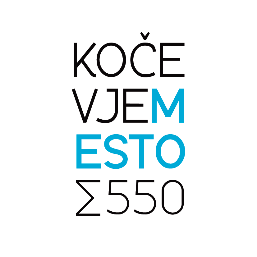 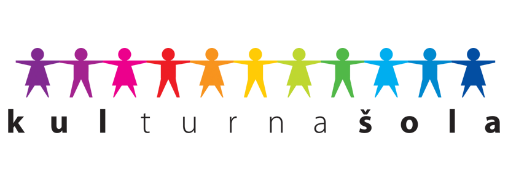 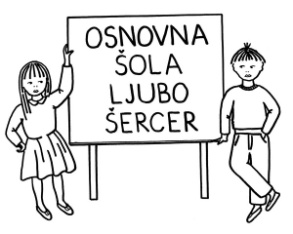   Reška cesta 6  1330 KOČEVJE  Telefon:  (01) 893 10 46  Telefaks: (01) 893 10 47  E-mail: info@osls.si                                       Spletna stran: www.osls.si SEZNAM  Potrebščin za PPVI V. RS V ŠOLSKEM LETU 2021/22Potrebščine po izboru učiteljev:1 veliki karo zvezek, 1 cm karo2 velika črtasta zvezka1 mapa A4 z elastiko1 kolaž papir A4, 24 listni1 beležka2 navadna svinčnika trdota HBsuhe barvicedvojni šilčekradirkaflomastri, 12 kosovrisalni blok, 40 listnitempera barvice ali vodene barvicedebel čopičtanek čopičsrednji čopičravnilo NOMA 5 (velika šablona)2 lepila (stik ali tekoče z gobico)škarje1 DAS masacopati z nedrsečim podplatomtrenirka za gibalno športno vzgojošportni copatizložljiv dežnikrezervna oblačilazavitek papirnatih robčkovdeklice higienske vložke.Potrebščine naj učenec prinese prvi teden v septembru. Vse navedene potrebščine naj bodo opremljene z imenom in priimkom otroka.